INDICAÇÃO N.º 519/2019Ementa: Recapeamento e corte de mato em toda a extensão da rua  Mario Vieira Braga na Colina dos Pinheiros.Exma. Senhora Presidente.Justificativa:Tendo em vista tantos buracos encontrados não tendo mais como trafegar e de mato avançando na rua, a pedido de munícipes, a Vereadora Mônica Morandi requer nos termos do art. 127 do regimento interno, que seja encaminhada ao Exmo. Prefeito Municipal a seguinte indicação:	Que seja realizado urgente o recapeamento e corte de mato na localização acima citada.  Valinhos, 26 de fevereiro de 2019.____________________Mônica MorandiVereadoraFotos anexas.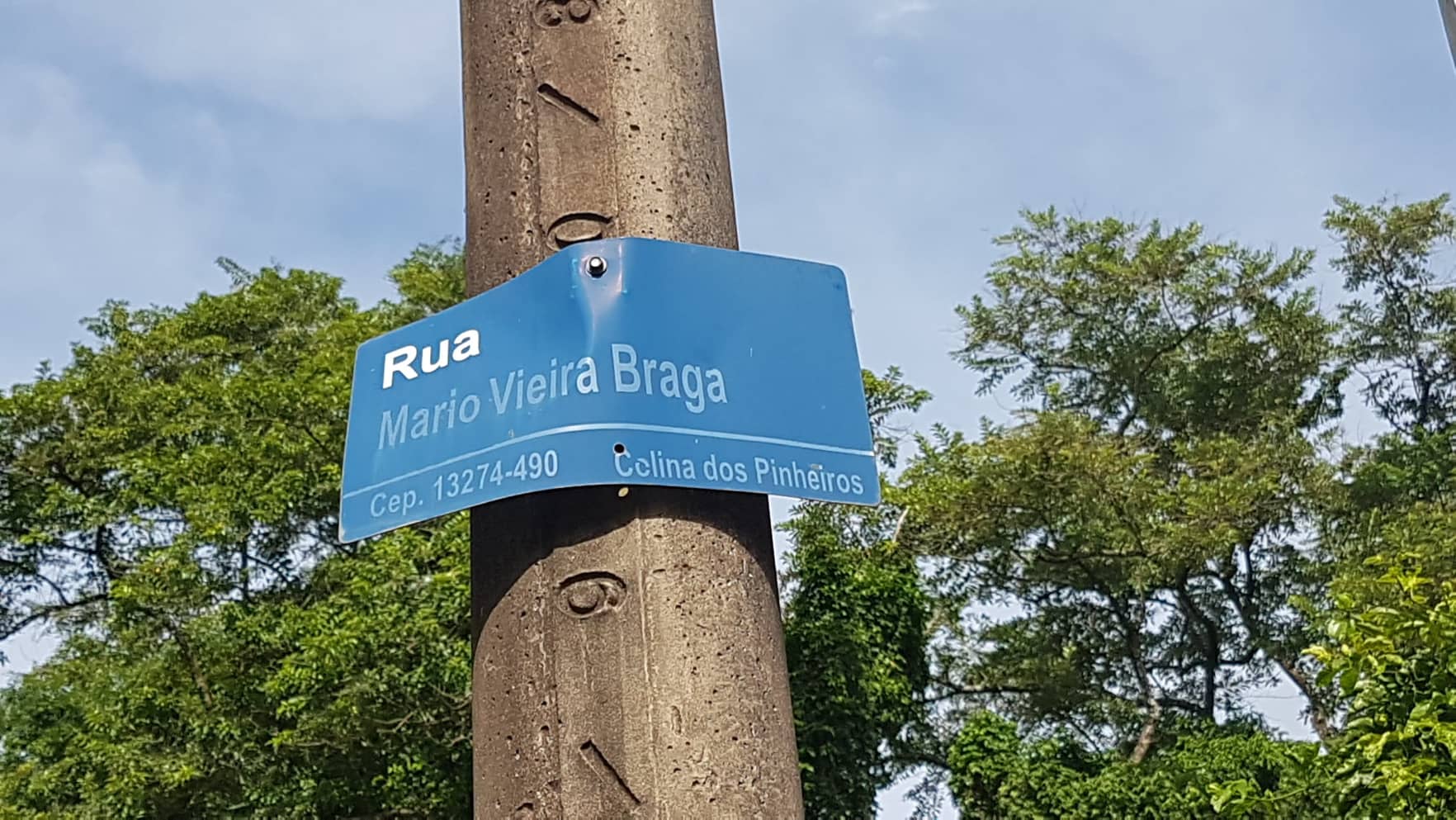 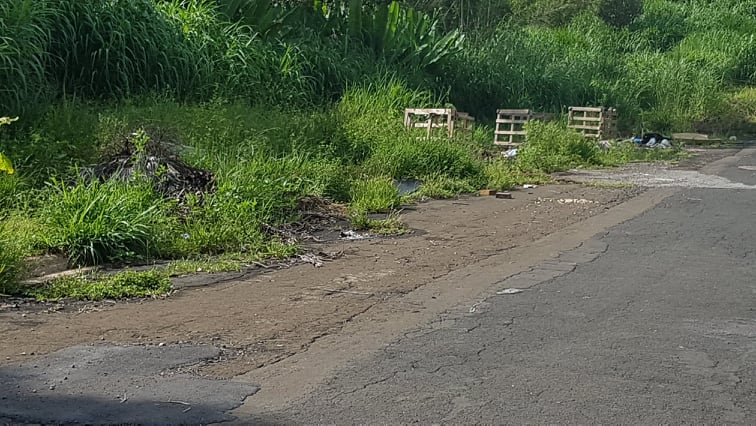 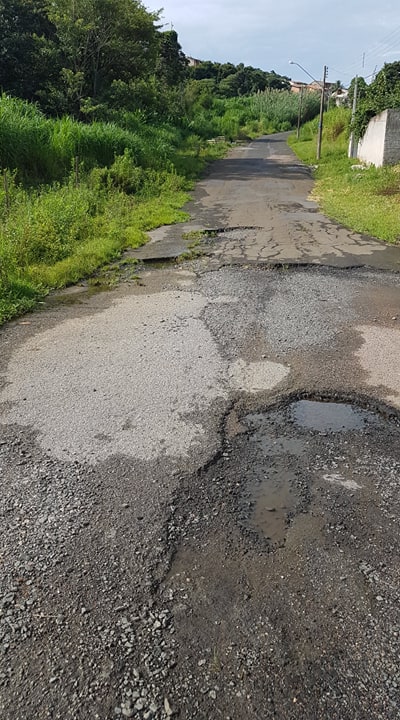 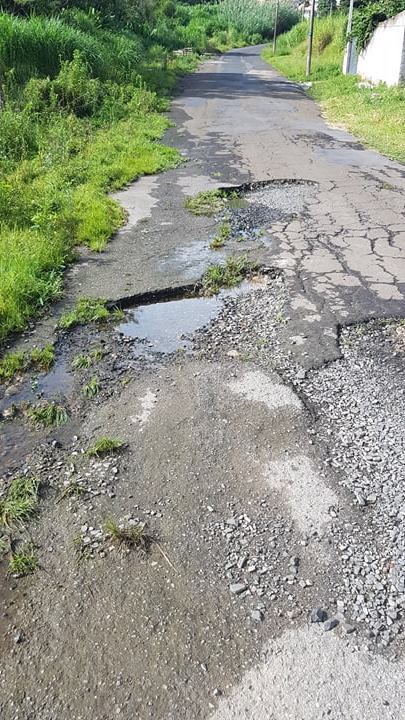 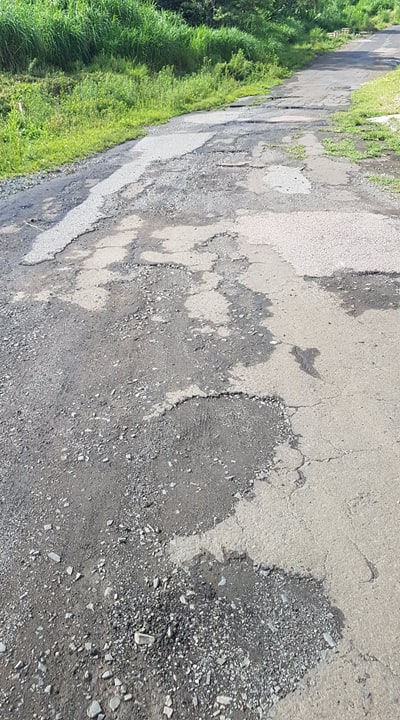 